Form 3184 (Rev. 09/14/15)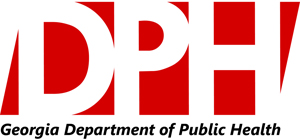 DPH/IMMUNIZATION PROGRAM DPH/IMMUNIZATION PROGRAM SEND TO:Georgia Immunization Program2 Peachtree Street, NW, 13-276Atlanta, GA 30303Office:  (404) 657-3158 Fax To: (404) 657-1463SEND TO:Georgia Immunization Program2 Peachtree Street, NW, 13-276Atlanta, GA 30303Office:  (404) 657-3158 Fax To: (404) 657-1463SEND TO:Georgia Immunization Program2 Peachtree Street, NW, 13-276Atlanta, GA 30303Office:  (404) 657-3158 Fax To: (404) 657-1463SEND TO:Georgia Immunization Program2 Peachtree Street, NW, 13-276Atlanta, GA 30303Office:  (404) 657-3158 Fax To: (404) 657-1463Please Stamp or Type Requestor Information Below:Please Stamp or Type Requestor Information Below:Please Stamp or Type Requestor Information Below:Please Stamp or Type Requestor Information Below:Please Stamp or Type Requestor Information Below:Date:Person Ordering Materials Name:Office Name:Office Address:Office City, State, Zipcode:Office Phone:NOTE: Please order by number of forms needed (example: 50, 100 etc.) All current VIS's are on the internet and can be downloaded and printed at Immunization Action Coalition:http://www.immunize.org or CDC website: http://www.cdc.gov/vaccines/pubs/vis/default.htmNOTE: Please order by number of forms needed (example: 50, 100 etc.) All current VIS's are on the internet and can be downloaded and printed at Immunization Action Coalition:http://www.immunize.org or CDC website: http://www.cdc.gov/vaccines/pubs/vis/default.htmNOTE: Please order by number of forms needed (example: 50, 100 etc.) All current VIS's are on the internet and can be downloaded and printed at Immunization Action Coalition:http://www.immunize.org or CDC website: http://www.cdc.gov/vaccines/pubs/vis/default.htmNOTE: Please order by number of forms needed (example: 50, 100 etc.) All current VIS's are on the internet and can be downloaded and printed at Immunization Action Coalition:http://www.immunize.org or CDC website: http://www.cdc.gov/vaccines/pubs/vis/default.htmNOTE: Please order by number of forms needed (example: 50, 100 etc.) All current VIS's are on the internet and can be downloaded and printed at Immunization Action Coalition:http://www.immunize.org or CDC website: http://www.cdc.gov/vaccines/pubs/vis/default.htmDESCRIPTIONDESCRIPTIONDESCRIPTIONForm NumberQYTCertificates For School/Child Care Attendance:Certificates For School/Child Care Attendance:Certificates For School/Child Care Attendance:Certificate of ImmunizationCertificate of ImmunizationCertificate of Immunization3231Vaccine Requirements For Form 3231Vaccine Requirements For Form 3231Vaccine Requirements For Form 32313231 REQInstructions On How To Complete Form 3231Instructions On How To Complete Form 3231Instructions On How To Complete Form 32313231 INSParent & Client Education:Parent & Client Education:Parent & Client Education:Give ‘Em Your Best Shot (GA. Requirement For School/Child Care) (Infant & Child) (English)Give ‘Em Your Best Shot (GA. Requirement For School/Child Care) (Infant & Child) (English)Give ‘Em Your Best Shot (GA. Requirement For School/Child Care) (Infant & Child) (English)3193Hay que Vacunarlos (GA. Requirement For School/Child Care) (Infant & Child) (Spanish)Hay que Vacunarlos (GA. Requirement For School/Child Care) (Infant & Child) (Spanish)Hay que Vacunarlos (GA. Requirement For School/Child Care) (Infant & Child) (Spanish)3194Be There For Your Child During Shots (English & Spanish)Be There For Your Child During Shots (English & Spanish)Be There For Your Child During Shots (English & Spanish)3227Hop to It!  (Infant, Child and Adolescent) (English)Hop to It!  (Infant, Child and Adolescent) (English)Hop to It!  (Infant, Child and Adolescent) (English)3116Hop to It!  (Infant, Child and Adolescent) (Spanish)Hop to It!  (Infant, Child and Adolescent) (Spanish)Hop to It!  (Infant, Child and Adolescent) (Spanish)3116-SWord to the Wise:  Immunize  (Adult) (English)Word to the Wise:  Immunize  (Adult) (English)Word to the Wise:  Immunize  (Adult) (English)3110Word to the Wise:  Immunize  (Adult) (Spanish)Word to the Wise:  Immunize  (Adult) (Spanish)Word to the Wise:  Immunize  (Adult) (Spanish)3110-SAfter the Shots (Infant & Child) (English)After the Shots (Infant & Child) (English)After the Shots (Infant & Child) (English)3199After the Shots (Infant & Child) (Spanish)After the Shots (Infant & Child) (Spanish)After the Shots (Infant & Child) (Spanish)3196GRITS (Keeping Georgians Healthy) (English)GRITS (Keeping Georgians Healthy) (English)GRITS (Keeping Georgians Healthy) (English)25-IMM-005Records, Reports & Request Forms:Records, Reports & Request Forms:Records, Reports & Request Forms:Request for Immunization FormsRequest for Immunization FormsRequest for Immunization Forms3184Vaccine Adverse Event Reporting SystemVaccine Adverse Event Reporting SystemVaccine Adverse Event Reporting System3034Personal Immunization Record (English)Personal Immunization Record (English)Personal Immunization Record (English)3187Georgia Vaccine Administration Record (for charts)Georgia Vaccine Administration Record (for charts)Georgia Vaccine Administration Record (for charts)25-IMM-002Refusal to Vaccinate Form  (English & Spanish)Refusal to Vaccinate Form  (English & Spanish)Refusal to Vaccinate Form  (English & Spanish)25-IMM-012